Xokfy;j 'kgj esa ekxZ dzekad 03 ds fy, lk¡ph nqX/k forjd lg&ifjogudrkZ gsrq bZ&fufonk izi=o"kZ 2021&24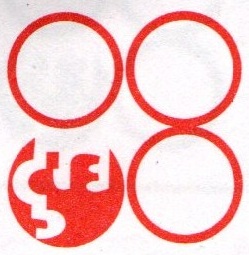 Xokfy;j lgdkjh nqX/k la?k e;kZfnr]Xokfy;jxksyk dk eafnj]Xokfy;j]Qksu uEcj 0751&2365523] 2368107           lk¡ph forjd lg&ifjogudrkZ gsrq bZ&fufonk lwpuk f}rh; vkea=.kXokfy;j lgdkjh nqX/k la?k e;kZfnr ds Ms;jh la;a= ckuekSj ls Xokfy;j 'kgj esa  foi.ku ekxZ dzekad 01 ij lk¡ph nw/k ds fodz; gsrq forjd lg&ifjogudrkZ fu;qDr djus ds fy, vkfFkZd :i ls l{ke O;fDr;ksa@ikfVZ;ksa ls bZ&fufonk vkeaf=r dh tkrh gSaAfufonk izi= vkWuykbZu osclkbZV http:// www.mptenders.gov.in ls dz; dj vkWuykbZu Hkjsa tk ldrs gSaA fufonkvksa dk foLr`r fooj.k osclkbZV www.mpcdf.gov.in ij ns[kk tk ldrk gS A							eq[; dk;Zikyu vf/kdkjhXokfy;j lgdkjh nqX/k la?k e;kZfnr]Xokfy;jjsthMsUlh jksM]xksyk dk eafnj]Xokfy;j ¼ e- iz- ½lk¡ph forjd lg&ifjogudrkZ dk;Z gsrq fufonk izi=fufonk izLrqr djrs le; /;ku j[kk tkos fd %&&&&&&&&&&&&&&&&&&&&&&&&&&&&&&&E.M.D. dh vkWuykbZu isesaV dh jlhn~ HkkSfrd :i ls vyx fyQkQk esa j[ksa] ftl ij fyQkQk ^^A^^fy[kk tkosa A izi= dzekad 1 ^^rduhdh vgZrk,sa** rFkk izi= dzekad 2 ^^fufonk dh 'krsZ** ,d   gh can fyQkQs esa izLrqr dh tkos ,oa fyQkQs ij fyQkQk ^^B**&izi= 1   **rduhdh vgZrk;s^^ ,oa izi= 2 fufonk dh 'krsZ fy[kk tkos A/kjksgj jkf’k ¼ E.M.D. ½ ij fyQkQk ^^A^^ rFkk rduhdh fyQkQk ^^B** vkWuykbZu viyksM djus ds lkFk&lkFk HkkSfrd :i ls ,d lkFk ,d vU; fyQkQs esa can dj dk;kZy; esa vkWuykbZu fufonk [kksys tkus ds iwoZ tek dh tk, AfyQkQk ^^A^^ rFkk fyQkQk ^^B** esa pkgh xbZ tkudkjh ds izek.k Lo:i leLr nLrkostksa dh Ldsu dkWih vkWuykbZu viyksM djuk gksxh A igys **rduhdh vgZrk,as^^ rFkk fufonk 'krksZa dk fyQkQk [kksyk tkosxk A rduhdh vgZrk,sa esa lQy fufonkdrkZvksa dh gh vkWuykbZu izkIr njsa [kksyh tkosxh A fufonkdkj fyQkQs ds Åij viuk uke ,oe~ irk Li"V :i ls vafdr djsa A izi= dzekad 2 esa mYysf[kr 'krksZ ds vfrfjDr fufonkdkj dh vksj ls  mYysf[kr dksbZ Hkh 'krZ ekU; ugha dh tk,xh Aizi= 3 fyQkQk ^^C** ftlesa njsa layXu gksxh flQZ vkSj flQZ vkWuykbZu ek/;e ls gh Hkstk tk,s ,oa HkkSfrd :i ls izkIr njksa dks fujLr le>k tkosxkA  fMLVªhC;wVj de VªkUliksVZ 21&22U;wure vgZrk,sa ,oa vfuok;Z nLrkost fooj.kuksV&mDr nLrkostksa dh Lo;a ds }kjk izekf.kr Nk;kizfr;ka layXu djuk vfuok;Z gS] rFkk fufonk Lohd`r gksus ij ewy nLrkostksa ls lR;kfir djkuk vfuok;Z gSAmijksDr tkudkfj;ksa es ls dksbZ Hkh tkudkjh orZeku esa vFkok Hkfo"; esa dHkh Hkh vlR; ik;s tkus ij Bsdk fujLr dj vekur jkf’k jktlkr dh ldsxhA4&	fufonk nLrkost dk vkWuykbZu dz;&fufonk izi= ¼VsaMj MkD;qesUV½ osclkbV http:// www.mptenders.gov.in ij fufonk nLrkost ds ewY; dh jkf'k vkWuykbZu Hkqxrku dj dz; dh tk ldrh gS A fufonk QkeZ ij gLrk{kj% LokfeRo@QeZ@daiuh ds vf/kd`r fufonkdkj izkf/kdkjh gh fufonk QkeZ ij fMthVy gLrk{kj djsa] os gSfl;r dk oS/k izek.k izLrqr djsaxs izek.k ds vHkko esa rduhdh fcM fujLr dj nh tk;sxh A  izi= dzekad&01 izfr]	eq[; dk;Zikyu vf/kdkjh 	Xokfy;j lgdkjh nqX/k la?k e;kZfnr]Xokfy;j egksn;]	nqX/k forjd lg&ifjogudrkZ dk;Z gsrq fnukad ---------------------- dks lekpkj i=@ www.mptenders.gov.in esa  izdkf’kr bZ&fufonk ds lanHkZ esa fuosnu djrk gwW fd esjs }kjk fufonk izi= esa of.kZr leLr 'krsZa ,oa funsZ’k i<+ dj le> fy, x, gSa A ;fn esjh fufonk Lohd`r dh tkrh gS rks eSa vkids }kjk fu/kkZfjr 'krksZ ds vuqlkj dk;Z djus gsrq lger gwW A vr% eSa ,rn~ }kjk vkWuykbZu tek dh xbZ vekur jkf'k :i;s 50]000@& ¼:i;s ipkl gtkj ek=½ dh HkkSfrd jlhn dzekad--------------------------------fnukad------------------------- layXu dj jgk gwWArduhdh vgZrk,sauksV %&1&	mDr leLr nLrkostksa dh Ldsu dkih vkWuykbZu viyksM djuk vfuok;Z gS rFkk fufonk [kksys tkus ds le; ewy nLrkostksa ls lR;kfir djkuk vfuok;Z gS A 2&	mijksDr tkudkfj;ksa esa ls dksbZ Hkh tkudkjh vlR; ik;s tkus ij Bsdk fujLr dj vekur jkf'k jktlkr dh tk ldsxh A                  gLrk{kj---------------------------------------------------------------------------------------------------			fufonkdkj dk uke -----------------------------------------------------------------------------irk ------------------------------------------------------------------------------------------------------------------------------------------------------------------------------------------------------fiu dksM+ uEcj -------------------------------------------------------------------------------Qksu uEcj  --------------------------------------------------------------------------------------eksckbZy uEcj ----------------------------------------------------------------------------------bZ&esy irk --------------------------------------------------------------------------------------izi= dzekad&2lkWph nw/k forjd lg ifjogudrkZ gsrq fufonk dh vko';d 'krsZ %&1&	nqX/k forjd lg ifjogudrkZ gsrq fufonk vkWuykbZu vkeaf=r dh tkrh gS] tks eq[; dk;Zikyu vf/kdkjh] Xokfy;j lgdkjh nqX/k la?k e;kZfnr] Xokfy;j dks fu;r fnukad dks le; lhek es izkIr gks tkuk pkfg;s A 2&	fufonkdkj }kjk fufonk izLrqr djus ij ;g le>k tkosxk dh muds }kjk forjd lg ifjogudrkZ fufonk gsrq nh xbZ fofHkUu lwpukvksa] 'krksZ ,oe~ vuqca/k vkfn dk HkyhHkkafr v/;;u dj fy;k x;k gS ,oe~ fu/kkZfjr ekxZ dh tkudkjh ls Lo;a dks voxr djk fy;k x;k gS A3&	fufonkdkj dks vkosnu i= ds lkFk Lo;a dk ikliksVZ lkbZt QksVks yxkuk vfuok;Z gSA 4&	fufonkdkj fdrus Hkh ekxZ ij fufonk izLrqr dj ldrs gSa ijUrq vf/kdre nks ekxksZ ij gh dk;Z fn;k tk ldsxkA fufonk dk;Zokgh ds nkSjku fdlh Hkh fufonkdkj dh vf/kdre nks ekxksZ ij U;wure nj izkIr gksus ,oa fufonk Lohd`r gksus ij vkxkeh ekxksZ ds fy, lEikfnr gksus okyh fufonk dk;Zokgh esa ,sls fufonkdkjksa dh fufonk ij fopkj ugh fd;k tk;sxkA orZeku esa dk;Zjr forjd lgifjogudrkZ }kjk fufonk esa Hkkx fy;k tkrk gS rks mUgsa orZeku esa vkoafVr ekxZ lfgr vf/kdre nks ekxZ ij gh dk;Z djus dh ik=rk gksxh A  5&	;fn nks ;k nks ls vf/kd fufonkdkjksa }kjk ,d leku nj izLrqr dh tkrh gS rks izFker%uohure ekMy ds okgu gsrq izLrqr fufonk dks izkFkfedrk nh tkosxhA ijUrq ,d leku ifjfLFkfr esa fufonk nj leku gksus ij p;u ykWVjh ds vk/kkj ij fd;k tkosxkA6&	fufonkdkj ds ikl Lo;a dk o"kZ 2015 ;k ckn dk fufonk esa fu/kkZfjr {kerk dk bUl;wysVsM okgu ¼FkeksZdksy gSoh MsfUlVh 2 bap ;k iQ bUlwys'ku 2 bap½ gksuk vko';d gSA ;fn fufonkdkj ds ikl fufonk izLrqr djrs le; bUlwysVsM okgu miyC/k ugh gS rks fufonk Lohdkj gksus dh fnukad ls 30 fnu vof/k esa bUlwysVsM ckWMh cuokdj okgu miyC/k djkuk vfuok;Z gksxk vU;Fkk izcU/k i{k dk fu.kZ; vfUre gksxkA okgu dh fQVusl vkj-Vh-vks- ls djkdj la?k dk;kZy; esa tek djkuh gksxhA forj.k okgu es th-ih-,l-flLVe yxokuk gksxkA u;k okgu dz; djus dh n’kk esa 'kiFk&i= nsuk gksxk ,oa fufonk Lohd`fr fnukad ls 30 fnol esa fufonk esa fu/kkZfjr {kerk dk uohu okgu bUlwysfVM ckWMh dk miyC/k djkuk gksxkA forj.k dk;Z vkjEHk djus ds iwoZ la?k dk;kZy; dks okgu ds iathdj.k ls lEcfU/kr leLr nLrkostkas ,oe~ okgu dk fujh{k.k la?k ds l{ke vf/kdkfj;ksa dks djkuk vko';d gksxk rFkk bu nLrkostksa dh Nk;k izfr la?k dk;kZy; esa tek djkuk gksxh A 7&	fufonkdkj vkosnd dks mlds }kjk orZeku esa fd;s tk jgs O;kikj dk VuZ vksoj ds lEcU/k esa fooj.k ¼nLrkosth izek.k ds lkFk½ izLrqr djuk gksxkA 8&	-fufonkdkj ds ikl th-,l-Vh- uEcj gksuk vFkok th-,l-Vh- uEcj gsrq vkosnu djus dk lk{; vko';d gSA9&	fufonkdkj vkosnd dks fufonk ds lkFk Xokfy;j lgdkjh nqX/k la?k e;kZfnr ds [kkrs esa :i;s 50]000-00 vkWuykbZu fMthVy isesaV ds }kjk bZ-,e-Mh- ds :i esa tek djuk vfuok;Z gksxk ,oa mldh jlhn HkkSfrd :i ls fufonk izi= esa layXu djuk vfuok;Z gksxkA bZ-,e-Mh- tek u djus dh fLFkfr esa fufonkdkj dh fufonk ij fopkj ugh fd;k tk,xk rFkk ,slh fufonk Lor% fujLr ekuh tkosxhA 10&	fufonk Lohdkj gksus dh fLFkfr es fufonkdkj dks 'khryhdj.k lfgr nw/k ds HkaMkj.k dh O;oLFkk djuk vko';d gS A 11&	fufonk Lohd`r gksus ds ckn fdlh Hkh dkj.ko’k fu/kkZfjr le; esa dk;Z izkjaHk ugha djus ij fufonkdkj dh vusZLVeuh jktlkr dj vkoafVr dk;Z fujLr dj fn;k  tk,xk A 12&	fufonk Lohd`r gksus dh fLFkfr esa fufonkdkj dks fu/kkZfjr izfrHkwfr jkf'k ¼Security Deposite½ la?k esa 15 fnol ds vUnj tek djuk vfuok;Z gS A Security Deposite #- 2]00]000@&¼:- nks yk[k½ Xokfy;j nqX/k la?k ds cSad [kkrs esa rFkk Xokfy;j lgdkjh nqX/k la?k e;kZfnr]Xokfy;j ds uke dh :- 3]00]000@&¼ :- rhu yk[k ½ dh TokbZUV ,Q-Mh-vkj- Xokfy;j lgdkjh nqX/k la?k e;kZfnr ds i{k esa fMLpktZ djkdj tek djuk vfuok;Z gSa A fu/kkZfjr vof/k es Security Deposite tek u djus ij vusZLVeuh :- 50]000@& ¼:- ipkl gtkj½ jktlkr dh tk ldsxhA uxn izfrHkwfr jkf’k ij dksbZ C;kt ns; ugh gksxkA 13&	forjd lg ifjogudrkZ dks 50 pSd dh iwoZ gLrk{kfjr] js[kkafdr pSd cqd ¼nqX/k la?k ds fgr esa½ nqX/k la?k dk;kZy; esa tek djuk vfuok;Z gS A forjd dks nw/k ,oe~ nqX/k inkFkZ dh lEiw.kZ jkf'k RTGS/NEFT}kjk izfrfnula?k [kkrs esa tek djuk vfuok;Z gksxk rc gh nw/k ,oe~ nqX/k inkFkZ dh iznk;xh lEHko gksxh A14&	forjd lg ifjogudrkZ dks [kk| lqj{kk ,oe~ ekud vf/kfu;e¼,Q-,l-,l-,-vkbZ-½ ds vUrxZr iathdj.k djkuk ,oe~ ykbZlsUl izkIr djuk vfuok;Z gksxk A ykbZlsUl dh Nk;k izfr nqX/k la?k dk;kZy; esa tek djkuk gksxk A  15&	fufonk izi= ds lkFk vkosnd fufonkdkj }kjk nh x;h tkudkjh ;fn vlR; izekf.kr gksrh gS rks vusZLVeuh jktlkr djus dk vf/kdkj eq[; dk;Zikyu vf/kdkjh dks gksxk lkFk gh vkosnd dk ,slk vkosnu fujLr le>k tkosxkA 16&	vko’;drk izfrikfnr gksus ij dsoy U;wure nj izLrqr djus okys fufonkdkj ls gh nj usxksf’k,’ku dj njksa dk fu/kkZj.k fd;k tk ldsxkA 17&	fufonk Lohd`fr dh fLFkfr esa lQy fufonkdkj dks nqX/k la?k ds lkFk fu/kkZfjr izi= vuqlkj :i;s 1000@& ds LVkWEi isij ij vuqca/k fu"ikfnr djuk gksxk A 18&	fdlh Hkh fufonk dks fcuk dkj.k crk,s fujLr djus dk vf/kdkj eq[; dk;Zikyu vf/kdkjh dks gksxk A 19&	fufonkdkj }kjk njsa orZeku esa izHkko’khy Mhty njksa dks /;ku esa j[krs gq, izLrqr dh tk,A vuqcaa/k vof/k esa Mhty dh njksa esa tks Hkh o`f)@deh gksxh mldk izHkko forjd lg ifjogudrkZ dh Lohd`r ifjogu nj esa lekuqikfrd :i ls izHkko’khy fd;k tk,xkA 20&	fufonk izi= ds lkFk la?k ds lkFk fd;s tkus okyk vuqca/k izi= layXu gS ftldh 'krsZ vko';d :i ls i<+ dj le> ysa A 21&	fufonk Lohd`fr ds mijkUr forjd lg ifjogudrkZ dh dk;Z vof/k dk;Z vkns'k fnukad ls rhu o"kksZ ds fy;s izHkko'khy jgsxh A nqX/k la?k }kjk forjd lg ifjogudrkZ dk dk;Z rhu o"kZ dh vof/k esa lUrks"kizn ik, tkus ij vuqca/k dh leku 'krksZ ,oa fu/kkZfjr nj ij dk;Z vof/k ,d&,d o"kZ djds vf/kdre nks o"kZ gsrq vkilh lgefr ls vkSj c<+kbZ tk ldsxh A nqX/k la?k }kjk forjd lgifjogudrkZ dk dk;Z mDr vof/k esa larks"kizn ugh ik, tkus ij dk;Z vkoaVu fujLr djrs gq, iquZfufonk vkeaf=r djus gsrq nqX/k la?k Lora= jgsxkA 22&	vuqca/k vof/k easa fdlh forj.k ekxZ ij okgu dh {kerk ls vf/kd nw/k dh ekax gksus ij lEcfU/kr forjd lg ifjogudrkZ dks nqX/k la?k izca/ku ds funsZ'kkuqlkj mi;qDr {kerk ds vfrfjDr bUlqysVsM okgu dh O;oLFkk Lo;a ds O;; vfuok;Z :i ls djuk gksxhA bl gsrq la?k }kjk Lohd`r ifjogu nj gh ekU; dh tk,xhA bldk la?k }kjk i`Fkd ls fdlh izdkj dk Hkqxrku ugh fd;k tk,xk A 23&	fufonk esa mYysf[kr lHkh vkSipkfjdrk,sa fu/kkZfjr vof/k esa iw.kZ djuk vfuok;Z gksxkA fu/kkZfjr vof/k esa dk;Zokgh iw.kZ u gksus ij dk;Z vkns'k fujLr fd;k tkdj vekur jkf'k jktlkr dh tk ldsxhA24&	Xokfy;j lgdkjh nqX/k la?k e;kZfnr esa dk;Zjr~ vf/kdkjh@deZpkjh@lapkyd e.M+y ds lnL;ksa dks Lo;a muds ifjokj ds lnL;ksa rFkk muds fudVLFk fj'rsnkjksa ,oe~ lqj{kk Bsdsnkj@Jfed Bsdsnkj dks fufonk Hkjusa dh ik=rk ugha gksxh A25&	la?k esa tks forjd orZeku esa dk;Zjr~ gSa ;fn muds }kjk fufonk izLrqr dh tkrh gSa rks fufonk [kqyus ds fnu muds Åij dksbZ Hkh jkf'k cdk;k gksus ij mudh fufonk vekU; dh tkosxhA iwoZ esa ftu forjd lg ifjogudrkZvksa dk dk;Zdky nqX/k la?k esa lUrks"ktud ¼;Fkk Hkqxrku esa foyac] iwoZ dk dksbZ cdk;k gksuk] forj.k esa vfu;ferrk dh xaHkhj f’kdk;rsa gksuk vkfn½ ugha jgk gS mudh fufonk ij fopkj ugha fd;k tk,xk A26&	dksbZ Hkh ,slh laLFkk ;k O;fDr fufonk izLrqr djus ds fy, ik= ugh gksxsa ftudks iwoZ esa nqX/k la?k] ,e-ih-lh-Mh-,Q- ,oa ,e-ih-lh-Mh-,Q- ds v/khu vU; nqX/k la?kksa dh fu;e ’krksZ dk mYy?kau djus ds dkj.k dk;Z ls i`Fkd vFkok CySd fyLV fd;k x;k gksA bl ckcr~ mYys[k opu i= Hkjdj nsuk vfuok;Z gksxkA	27&	la?k }kjk forjd lg ifjogudrkZ dks forjd ekftZu 20 iSls izfr yhVj ns; gksxk ¼vU; O;; ns; ugha gksxk½ A izi= 3 esa dsoy ifjogu nj izfr yhVj vafdr dh tkos A forjd ekftZu esa ;fn la?k }kjk o`f) dh tkrh gS rks ftl fnukad ls fu.kZ;@vkns'k tkjh fd;k tkosxk ml fnukad ls c<+h nj ls forjd ekftZu ns; gksxk A28&	fufonk esa mYysf[kr nLrkostksa@ykblsUl vkfn ds vfrfjDr Hkfo"; esa ;fn 'kklu }kjk dksbZ dj@ykblsUl@dkuwu izHkko’khy fd;s tkrs gSa rks Bsdsnkj dks Lo;a ds O;; ij miyC/k djkus gksaxs@iw.kZ :is.k ikyu djuk gksxkA29&	la?k }kjk uSjksykbZu forjd fu;qDr djus ij forjd lg&ifjogudrkZ dks uSjksykbZu forjd dks izFker% gh mlds fu;r@la?k }kjk funsZf'kr LFky ij nw/k ,oe~ nqX/k mRikn iznk; djuk gksxk A ftl ij fufonk esa Lohd`r ifjogu nj ij nw/k ,oe~ nqX/k mRikn ds izfr yhVj@fdyks xzke eku ds vk/kkj ij ns; gksxkA  esjs@gekjs }kjk lkWph nw/k forjd lg ifjogudrkZ dh fufonk ,oa vuqca/k dh 'krsZ i<+ o le> yh xbZ gS rFkk eSa@ ge lHkh 'krksZ dks ekuus ds fy;s lgt rS;kj gwa@ gSa A fufonk esa nh xbZ tkudkjh iw.kZr% lR; gSa A ;fn esjs@gekjs }kjk fufonk esa izLrqr tkudkjh vlR; izekf.kr gksrh gS ;k eSa@ge fcUnq dzekad 01 ls 29 rd of.kZr 'krksZ dks ikyu ugha djrk gwW@djrs gSa ,oa esjh@gekjh vusZLVeuh jktlkr djus dk izca/k }kjk fu.kZ; fd;k tkrk gS rks eS@ge bl gsrq lgefr nsrk gwW@nsrs gSaA	gLrk{kj		---------------------------------------------------------------------------				vkosnd dk uke 	----------------------------------------------------------------------------------irk			---------------------------------------------------------------------------------------------------------------------------------------------------------------------fiu dksM+ uEcj  	----------------------------------------------------------------------------------Qksu uEcj  		----------------------------------------------------------------------------------eksckbZy uEcj &	 -------------------------------------------------------------------------------				bZ&esy irk&		----------------------------------------------------------------------------------izi=&03lkWph forjd lg ifjogudrkZ Xokfy;j ekxZ dzekad 03 gsrq nj izi= %&	foRrh; fcM ¼ dsoy vkWuykbZu gh Hkjsa ½ izk:i dsoy ns[kus gsrquksV%& ;fn nks ;k nks ls vf/kd fufonkdkjksa }kjk ,d leku nj izLrqr dh tkrh gaS rks izFker% uohure ekMy ds okgu gsrq izLrqr fufonk dks izkFkfedrk nh tkosxhA ijUrq ,d leku ifjfLFkfr esa fufonk nj leku gksus ij p;u ykWVjh ds vk/kkj ij fd;k tkosxkAforjd lg&ifjogudrkZ vuqca/k ¼Xokfy;j 'kgj½;g vuqca/k vkt fnukad-------------------------dks eq[; dk;Zikyu vf/kdkjh] Xokfy;j lgdkjh nqX/k e;kZfnr] xksyk dk eafnj Xokfy;j ftls vkxs nqX/k la?k ds uke ls lEcksf/kr fd;k tkosxk] ,oa eSllZ@Jh--------------------------------------------------Xokfy;j }kjk ikVZuj Jh-------------------------------------------------------------ls crkSj nw/k ds forjd lg ifjogudrkZ dh gSfl;r ls nqX/k la?k }kjk ekxZ dzekad----------------------ds fy, fnukad----------------------------ls fnukad------------------------------------ rd vof/k okLrs vuqcfU/kr dj gLrk{kfjr fd;k x;k gS A bUgsa vkxs crkSj forjd lg&ifjogudrkZ ds uke ls lEcksf/kr fd;k tkosxk A bl vuqcU/k ds rgr fuEufyf[kr 'krksZ ds v/khu nqX/k la?k o forjd lg&ifjogudrkZ dk;Z lEikfnr djsaxs A 1&	;g vuqcU/k fo'kq) :i ls O;kolkf;d vuqca/k gS rFkk blds rgr forjd lg ifjogudrkZ dks ,d ekg dh iwoZ lwpuk nsdj nqX/k la?k ds fgr esa ;g vuqcU/k fujLr djus dk vf/kdkj nqX/k la?k dk gksxk A ;fn forjd lg&ifjogudrkZ bl vuqcU/k ds rgr dk;Z ugh djuk pkgrk gS rks] mls nqX/k la?k dks ,d ekg dk fyf[kr vfxze uksfVl forjd lg&ifjogudrkZ dk dk;Z NksM+us ckcr nsuk gksxk A 2& forjd lg ifjogudrkZ }kjk nqX/k la?k ds ikl jkf'k :i;s 2]00]000@¼:- nks yk[k½ la?k ds cSad [kkrs esa ;k Mh-Mh- }kjk :- 3]00]000@& ¼:- rhu yk[k½ dh Xokfy;j lgdkjh nqX/k la?k e;kZfnr ds la;qDr uke dh gLrk{kfjr fQDl fMikWftV Xokfy;j lgdkjh nqX/k la?k e;kZfnr ds i{k esa fMLpktZ djkdj crkSj Security Deposite tek djkbZ tkosxh A nqX/k la?k esa uxn ;k Mh-Mh- }kjk tek dh xbZ jkf'k ij dksbZ C;kt ns; ugha gksxk A 3& 	forjd lg&ifjogudrkZ }kjk la?k esa tek dh xbZ Security Deposite ] forjdf'ki vof/k iw.kZ gksus ij rFkk la?k dks vukifRr izek.k i= izLrqr djus ds ckn Security Deposite okil djus dh dk;Zokgh dh tk,xh A 4&	forjd lg&ifjogudrkZ dk;Z gsrq forjd lg&ifjogudrkZ ds ikl Hkkj {kerk U;wure ------- Vu dk bUlwysVsM okgu Lo;a ds uke ls iathd`r gksuk vfuok;Z gSA5&	fufonk Lohd`r gksus dh fLFkfr esa dk;Z izkjEHk djus ds iwoZ forjd dks la?k esa :i;s 100@& uke ek= ds 'kqYd tek dj lnL;rk izkIr djuk gksxh A 6&	forjd lg&ifjogudrkZ dks forj.k dk;Z vkjEHk djus ls iwoZ la?k dk;kZy; esa okgu ds iathdj.k ls lEcfU/kr leLr nLrkostks iathdj.k] ijfeV] fQVus'k vkfn dk fujh{k.k la?k ds l{ke vf/kdkfj;ksa dks djkuk vko';d gksxk rFkk bu nLrkostksa dh ,d Nk;k izfr la?k dk;kZy; esa tek djuh gksxhA7&	forjd lg ifjogudrkZ dh la?k esa fu/kkZfjr forj.k dk;Z gsrq vof/k es forjd lg&ifjogudrkZ }kjk okgu iathdj.k ls lEcfU/kr nLrkostksa esa ifjorZu fcuk la?k dh vuqefr ds ugha fd;k tkosxkA ;fn fdlh dkj.k o'k forjd lg ifjogudrkZ la?k ls vuqcfU/kr okgu fodz; djrk gS ;k mls cnyuk pkgrk gS] rks bl gsrq la?k dh vuqefr ysuk vko';d gSa rFkk okgu ds fodz;@cnyus ds iwoZ oSdfYid O;oLFkk lqfuf'pr djuk forjd lg&ifjogudrkZ dk nkf;Ro gksxkA &2&&2&8&	forjd vius okgu dk chek] eksVj;ku vf/kfu;e ds izko/kkuksa ds vUrxZr rFkk dk;Zjr~ Mªk;oj ,oa ifjpkjd] Dyhuj dk chek djkdj Update j[ksxkA vU;Fkk vuqcU/k fujLr dj Security Deposite jktlkr dh tk ldsxh A ¼okgu ds lapkyu ds nkSjku dksbZ nq?kZVuk] tugkfu vkfn gksus dh fLFkfr esa nqX/k la?k tcko nsg ugh gksxk½A                                              9&	forjd dh ftEesokjh gksxh fd og vius okgu dk ijfeV] chek] fQVus'k eksVj;ku vf/kfu;e esa izko/kkuksa ds vUrxZr v|ru j[ks vU;Fkk vuqcU/k fujLr fd;k tk ldsxkA10&	forjd lg ifjogudrkZ dks okgu pkyd ,oa yscj dk uke o irk la?k dks fyf[kr esa lwfpr djuk gksxkA11&	forjd lg ifjogudrkZ dks izR;sd ekxZ ds okgu esa okgu pkyd ds vfrfjDr ,d yscj yksfM+x@vuyksfM+x gsrq vko’;d :i ls j[kuk gksxk A ,d gh yscj ls ,d ls vf/kd ekxZ ds okguks esa yksfM+x@vuyksfM+x djrs ik;s tkus ij :i;s 100@& ¼lkSa :i;s½ izfrfnu ds fglkc ls olwy fd;k tkosxkA vf/kd`r okgu pkyd ,oe~ ifjpkjd ds vfrfjDr fdlh ckgjh O;fDr dks okgu esa ugha yk;k tkosxk] ,slk ik;s tkus ij izfr O;fDr izfr izdj.k :i;s 500@& ¼ikap lkS :i;s½ olwy fd;s tk ldsxs A12&	forjd lg ifjogudrkZ dks [kk| lqj{kk ,oe~ ekud vf/kfu;e ¼,Q-,l-,l-,-vkbZ-½ ds vUrxZr iathdj.k djkuk ,oe~ ykbZlsUl izkIr djuk vfuok;Z gksxkA ykbZlsUl dh Nk;k izfr nqX/k la?k dk;kZy; esa tek djkuk gksxk A  13&	forjd lg ifjogudrkZ nqX/k la?k dks tekur crkSj iwoZ gLrk{kfjr js[kkafdr pSd cqd ¼nqX/k la?k ds fgr esa½ nqX/k la?k dk;kZy; esa vfxze tek djkuk vfuok;Z gS A forjd dks nw/k ,oe~ nqX/k inkFkZ dh lEiw.kZ jkf'kizfrfnu ¼lqcg&'kke feykdj½ RTGS/NEFT }kjk izfrfnu la?k [kkrs esa tek djuk vfuok;Z gksxk rc gh nw/k ,oe~ nqX/k inkFkZ dh iznk;xh lEHko gksxh Aizfrfnu RTGS/NEFT  }kjk nqX/k la?k ds [kkrs esa tek jkf’k dh iqf"V gsrq  UTR ua- foi.ku 'kk[kk ds l{ke vf/kdkjh dks miyC/k djkuk gksxkA vifjgk;Z fLFkfr tSls baVjusV cSafdx dh loZj Mkmu gksus vFkok ysunkjh yfEcr gksus vkfn dh fLFkfr esa forjd lg&ifjogudrkZ dh la?k esa js[kkfdar ¼nqX/k la?k ds fgr esa½ pSd cSad esa izLrqr dj Hkqxrku izkIr fd;k tk,sxk A bl gsrq forjd dks vius cSad [kkrs esa i;kZIr /ku jkf'k j[kuk gksxh rkfd pSd vuknfjr u gks ;fn iznkf;r eky ds ewY; ,oe~ izkIr jkf'k esa dksbZ vUrj jgrk gSa ;k ?kV&c<+ gksrh gS rks mldk lek;kstu vkxkeh fnu ds Hkqxrku esa djuk gksxk A 14&	forjd lg ifjogudrkZ dks nqX/k la?k ds }kjk crk;s x;s cSad esa tSls& ,l-ch-vkbZ- cSd ,oe~ ,p-Mh-,Q-lh- cSd esa gh [kkrk [kksyuk okaNuh; gksxk ,oe~ mlh [kkrs dh js[kkafdr pSd cqd ¼nqX/k la?k ds fgr esa½ miyC/k djk;s tkosxs A15&	forjd lg&ifjogudrkZ ds fdlh Hkh pSd ds vuknfjr gksus ij pSd dh ewy jkf'k ds lkFk&lkFk vFkZnaM dh jkf'k :- 1000-00 forjd lgifjogudrkZ }kjk tek djuk lqfuf'pr fd;k tk,xkA16&	forjd ds [kkrs esa yfEcr jkf'k dh olwyh gsrq cSad esa tek fd;s x;s pSd ;fn dbZ ckj vuknfjr gksrs gSa] nqX/k la?k }kjk forjd dks lpsr djrs gq, vafre psrkouh tkjh dh tk,xhA rni'pkr~ ;fn bl izdkj dh fLFkfr fufeZr gksrh gS rks lacaf/kr forjd dks lwfpr djrs gq, mldk dk;Z vkoaVu vkns'k rRdky fujLr fd;k tk ldsxkA  17&	cSad dh rduhdh dkj.kksa ;k loZj Mkmu gksus ds dkj.ko'k vuknfjr gq, psdksa dk cSad }kjk ysVj gsM ij fooj.k fyf[kr esa miyC/k djkus ij la?k }kjk vFkZn.M ugha olwyk tkosxk A        &3&                                                   &3&18&	jkf'k tek u gksus dh fLFkfr esa nqX/k la?k forjd ij dkuwuh dk;Zokgh e; gtsZ&[kpsZ ds djus gsrq Lora= gksxk ;k ckmal /kukns'k ds rgr~ Hkqxrku izkIr djus dk gdnkj gksosxk ;k mlds }kjk la?k esa tek Security Deposite@cSad X;kjaVh@la;qDr uke fQDl fMikWftV ls vyx&vyx ;k feykdj olwyh djus dk iw.kZ vf/kdkj nqX/k la?k dks gksxkA 19&	forjd lg ifjogudrkZ nqX/k la?k }kjk ekxZ dzekad ------- ij fLFkr lkWph nw/k fu/kkZfjr fodz; dsUnzks ¼ftudh la[;k nqX/k la?k }kjk le; &le; ij ?kVkbZ ;k c<+kbZ tk ldrh gSa½ ij Xokfy;j nqX/k la?k }kjk fu/kkZfjr le;kof/k esa fodz; dsUnzksa ds ek/;e ls foi.ku O;oLFkk lqfuf'pr djsxk A tks fd ckuekSj Ms;jh IykaV ckuekSj ls vkf[kjh ikbZUV rd vf/kdre rhu ?kUVs gksxhA fu/kkZfjr le; & lhek esa nw/k forj.k lEiUu ugha fd;s tkus ij :i;s 50@& ¼ipkl :i;s½ izfr ?kUVk dh nj ls vFkZn.M+ vkjksfir fd;k tk ldsxk ,oe~ dksbZ fjVZu Lohdkj ugha fd;k tkosxkA ;fn fdlh izkd`frd@vizR;kf'kr ?kVuk@izkd`frd vkink ds ifj.kke Lo:i foyEc gksrk gS rks ,slh fLFkfr esa la?k }kjk izdj.k ij oLrqfLFkfr ds n`f"Vxr~ fu.kZ; fy;k tkosxk A forjd  lg ifjogudrkZ ds Lo;a ds Lrj ij fdlh dkj.k ls forj.k esa foyEc gksrk gSa ,oe~ mlds dkj.k nw/k dh xq.koRrk izHkkfor gksrh gSa rks ,sls nw/k dh lEiw.kZ jkf'k forjd  lg ifjogudrkZ ls olwy dh tkosxhA forjd lg ifjogudrkZ vU; ekxksZ ds fodz; dsUnzksa ij forj.k ugha djsxkA ;fn ,slk ik;k tkrk gSa rks :- 500@&¼ikap lkS :i;s½ dk vFkZn.M+ izfrfnu vkjksfir fd;k tk ldsxk A20&	forjd lg ifjogudrkZ nqX/k la?k }kjk fu/kkZfjr forjd ewY; ij lkWph nw/k ,oe~ nqX/k mRikn ,Dl Ms;jh Mkd ckuekSj la;= ij mldh ekax vuqlkj foi.ku gsrq izkIr djsxk] fdUrq dfri; dkj.kksa ls tSls ikoj lIykbZ esa xM+cM+h nqX/k la;= dh ;kaf=dh xM+cM+h ls eVsfj;y ¼ nqX/k o vU; iSdsftax lkeku vkfn ½ dh vuqiyC/krk] gM+rky] HkwdEi vkfn dh fLFkfr;ksa esa ;fn nqX/k la?k forjd dh ekax vuqlkj mls lkWph nqX/k miyC/k ugha djk ikrk gSa rks ,slh fLFkfr esa nqX/k la?k fdlh Hkh rjg ds gtkZusa ds Hkqxrku gsrq mRrjnk;h ugha gksxk A 21&	forjd lg ifjogudrkZ dks Ms;jh Mkd ls izkIr fd;s x;s lkWph nw/k dk foi.ku dk;Z flQZ bU';wysVsM okgu ftldh Hkkj {kerk o o"kZ nqX/k la?k fu/kkZfjr djsxk] ds }kjk gh djuk vfuok;Z gksxk A forj.k okgu esa forjd lg ifjogudrkZ }kjk th-ih-,l-flLVe yxk;k tkuk gksxk vU;Fkk nqX/k la?k }kjk forj.k okgu esa th-ih-,l-flLVe yxk;k tkdj mldh jkf'k dk dVkS=k forjd lg ifjogudrkZ ls fd;k tk ldsxkA fufonk vof/k ds nkSjku fdlh forj.k ekxZ ij okgu dh {kerk ls vf/kd nw/k dh ekax gksus ij lEcfU/kr forjd lg ifjogudrkZ dks nqX/k la?k izca/ku ds funsZ'kkuqlkj mi;qDr {kerk ds vfrfjDr bUlqysVsM okgu dh O;oLFkk Lo;a ds O;; vfuok;Z :i ls djuk gksxhA bl gsrq la?k }kjk Lohd`r ifjogu nj gh ekU; dh tk,xhA bldk la?k }kjk i`Fkd ls fdlh izdkj dk Hkqxrku ugh fd;k tk,xk A 22&	Xokfy;j 'kgj ekxZ dzekad---------ij Jh------------------------------------------------forjd lg ifjogudrkZ ds :i esa ---------------------------------- iSls izfr yhVj ifjogu nj] forjd ekftZu :i;s 0-20 izfryhVj dqy ;ksx :0------------izfryhVj ij dk;Z djasxs A                   23&	;fn forjd lg ifjogudrkZ dh okgu Ms;jh esa ugha vkrh gS ,oe~ mlds }kjk vU; ekxZ dh okgu ls nw/k ys tk;k tkrk gS rks dsoy 20 iSls izfr yhVj forjd ekftZu dk gh Hkqxrku fd;k tkosxkA bl ekxZ gsrq ml fnu dk ifjogu O;; dk Hkqxrku ugha fd;k tkosxk A                 &4&&4&24&	forjd lg ifjogudrkZ ,tsUlh@nw/k@ikyZj dh nw/k ,oa nqX/k inkFkksZ dh ekax vuqlkj iw.kZ :i ls iznk;xh nqX/k la?k }kjk fu/kkZfjr fjVsyj nj ij gh djsxk A ,tsUlh@nw/k@ikyZj dh ekax forjd ;k muds v/khuLFk dk;Z dj jgsa deZpkjh vius ethZ ls ugha ?kVk;sxs@ c<+k;sxsA 25&	la?k }kjk uSjksykbZu forjd fu;qDr fd;s tkus dh fLFkfr esa forjd lg&ifjogudrkZ dks izFker% gh mlds fu;r@la?k }kjk funsZf'kr LFky ij nw/k ,oe~ nqX/k mRikn iznk; djuk gksxk A ftl ij fufonk esa Lohd`r ifjogu nj nw/k ,oe~ nqX/k mRikn ij izfr yhVj@fdyks xzke eku ds vk/kkj ij ns; gksxkA 26&	forjd lg ifjogudrkZ dks ekxZ ds uSjksykbZu forjd dks la?k }kjk mldh ekax vuqlkj iznk; fd;s x;s lEiw.kZ nw/k@nqX/k mRikn dks lqjf{kr fLFkfr esa Ms;jh la;a= ckuekSj ls ykdj Xokfy;j 'kgj esa nqX/k la?k }kjk fu/kkZfjr ,d LFkku ij fu/kkZfjr le; es iznku dj uSjksykbZu forjd ls ikorh izkIr djuk gksxkA Ms;jh la;a= ckuekSj ls uSjksykbZu forjd ds iznk; fd;s x;s nw/k@nqX/k mRikn ds iSfdVksa esa fdlh Hkh deh ds fy;s forjd lg ifjogudrkZ iw.kZ :i ls tckcnsg gksxk ,oe~ de iznk; fd;s x;s nw/k ,oe~ nqX/k mRikn dh jkf'k dk dVkS=k lEcfU/kr forjd lg ifjogudrkZ ls fd;k tkosxk A iqujko`fRr gksus ij vFkZn.M :- 500-00 izfrckj Hkh vf/kjksfir fd;k tk ldsxk A    27&	forjd lg ifjogudrkZ nqX/k la?k ds Ms;jh la;= ls ekax vuqlkj nqX/k iSfdV NkVdj] fxudj] tkap dj xzg.k djsxs ,oe~ izkfIr nsxs] rRi'pkr~ yhdst] deh bR;kfn ds fy;s nqX/k la?k ftEesokj ugha gksxkA nqX/k iznk; mijkUr ifjogu esa gksus okyh yhdst gkfu dh ftEesokjh forjd dh gksxh fdlh Hkh izdkj dh okilh ekU; ugh dh tkosxhA ;fn xq.koRrk] iSfdax ;k vU; vkdfLed dkj.kksa ls dksbZ nw/k okilh gksrh gSa rks nksuks i{k] vkilh lgefr ls mldk fujkdj.k djsxsA forjd okilh nw/k dh xq.koRrk Lo;a vius vFkok vius izfrfuf/k ds lkeus pSd djk ldrk gSa ckn esa la?k }kjk ekU; dh x;h ek=k ,oe~ xq.koRrk gh ekU; gksxhA28&	;g fd izR;sd ekg ds vUr esa mHk; i{k nw/k iznk; ,oe~ mldh jkf'k dk fglkc fdrkc dk feyku djasxs ,oe~ ekg ds vfUre rkjh[k ij tks Hkh jkf'k ysuk 'ks"k jgrh gSa] og forjd lg ifjogudrkZ }kjk tek djkbZ tk;sxhA forjd }kjk feyku u djus ij la?k vuqlkj tks jkf'k ysuk nsuk fudyrh gSa] og ekU; gksxhA   29&	forjd lg ifjogudrkZ dks nqX/k la?k ls izkIr lEiw.kZ dzsVl@dsUl vkfn mlh fnu la?k }kjk fu/kkZfjr le; ij Ms;jh la;= esa tek djkuk gksxk ,oe~ mldk iw.kZ ys[kk & tks[kk j[ksxk rFkk bldh iw.kZ okilh gsrq tckcnkj jgsxkA dsu@dzsVl dk ys[kk & tks[kk izR;sd 15 fnol ds vUr esa feyku djuk gksxk izR;sd 15 fnol ds vUr esa dsu@dzsVl cdk;k gksus ij dz; ewY; ds vk/kkj ij dsu@dzsV dh jkf'k dh olwyh gsrq forjd dk pSd la?k }kjk vius cSad [kkrs esa yxk;k tkosxk ,oe~ rnksijkUr ;g jkf'k okfil ugha dh tkosxh A forjd lg ifjogudrkZ dks ekxZ ds uSjksykbZu forjd dks iznk; dh xbZ leLr dzsV@dsu mlh fnu izkIr dj nqX/k la;a= esa tek djkuh gksxh ,oe~ uSjksykbZu forjd ls izR;sd 15 fnol ds vanj dsu@dzsVl dk feyku djuk gksxk A izR;sd ekg ds izFke lIrkg esa ys[kk&tks[kk dh ,d izfr nqX/k la?k dk;kZy; esa tek djuk gksxh A forjd lg ifjogudrkZ dks ekxZ ds uSjksykbZu forjd }kjk ekg esa de tek dh xbZ dzsV@dsu dh tkudkjh dk i=d vxys ekg ds izFke lIrkg ds vanj nqX/k la?k dks nsuk vko';d gksxkA	                                                           &5&&5&30&	forjd lg ifjogudrkZ 'kklu ds leLr fu/kkZfjr djksa vkfn ds Hkqxrku gsrq iw.kZ & :is.k tckcnkj gksxk rFkk dsUnz 'kklu@jkT; 'kklu ds bl fo"k; ij le;&le; ij fn;s x;s funsZ'kksa ds ikyukFkZ iw.kZ :is.k ck/; gksxkA ,slk u djus dh fLFkfr esa lEcfU/kr leLr dkuwuh dk;Zokgh forjd ds fo:) dh tk ldsxh o ,slh fdlh Hkh dk;Zokgh ds fy;s nqX/k la?k mRrjnk;h ugh gksxkA   31&	forjd lg ifjogudrkZ vius ekxZ ij ;fn dksbZ ubZ ,tsUlh ;k fodz; dsUnz [kksyuk pkgrk gS rks mldh fyf[kr lwpuk mls nqX/k la?k dks nsuk gksxh A 32&	forjd lg ifjogudrkZ dks vkoafVr ekxZ ds cwFk@ikyZj@,tsUlh@vU; dks iznk; fd;s x;s nw/k dh jkf'k izfrfnu laxzg.k djus dk nkf;Ro Lo;a forjd lg ifjogudrkZ dk gksxkA fdlh Hkh cwFk@ikyZj@,tsUlh@vU; ds }kjk fdlh Hkh Hkqxrku ds fy, nqX/k la?k ftEesnkj ugh gksxkA fdlh Hkh cwFk@ikyZj@,tsUlh }kjk iznkf;r eky dh jkf’k u nsus ij nw/k cUn djus dh tkudkjh forjd }kjk la?k dks iwoZ esa nsuk gksxhA forjd dks fodz; dsUnzks }kjk tek dh tkus okyh nw/k ,oe~ nqX/k inkFkZ dh jkf'k dh ikorh rRdky fodz; dsUnz izHkkjh dks nsuk vfuok;Z gksxkA 33&	forjd lg ifjogudrkZ }kjk vkoafVr ekxZ ds foØ; dsUnzksa dks gh nw/k ,oa nqX/k iznk;xh dh tk;sxhA nqX/k la?k }kjk forjd lg ifjogudrkZ dks vkoafVr ekxZ@{ks= esa fodz; o`f) gsrq le;&le; ij tks y{; fn;s tkosaxs mudh izkfIr lqfuf'pr djuk forjd lg ifjogudrkZ ds fy, ck/;rk gksxh rFkk y{;ksa dh izkfIr u dj ikusa ij bl ckcr~ izcU/k i{k }kjk fy;s x;s fu.kZ;ksa dks ekuus gsrq forjd lg ifjogudrkZ ck/; gksxk A	34&nqX/k la?k }kjk forjd lg ifjogudrkZ dks le;&le; ij nqX/k fodz; izksRlkgu gsrq fn;s x;s funsZ'kksa dk ikyu djus gsrq forjd lg ifjogudrkZ ck/; gksxk ,oa ;fn nqX/k la?k ;g ikrk gS fd forjd fodz; izksRlkgu gsrq vko';d iz;kl ugha dj jgk gS ;k le;&le; ij fn;s x, fn'kk&funsZ'kksa dk] tks fodz; izksRlkgu dk;Z ds fy;s vko';d gSa] dk ikyu ugha dj ik jgk gSa] rks ,slh fLFkfr esa nqX/k la?k vius O;kolkf;d fgrksa dks loksZifj j[krs gq;s bl vuqcU/k dh dafMdk dzekad 01 o 33 ds rgr dk;Zokgh djus gsrq LorU= gkssxkA                        35&	forjd }kjk forj.k okgu es dsoy lkaph nw/k ,oe~ nqX/k inkFkksZ dk ifjogu ,oe~ forj.k fd;k tkosxk A forj.k okgu es fdlh vU; lkexzh] izfrLi/khZ czk.M ds nw/k ,oe~ nqX/k inkFkZ ,oe~ izfrcaf/kr oLrq dk ifjogu ugh fd;k tkosxkA mijksDr dk mYya?ku djrs ik;s tkus ij nqX/k la?k fcuk dksbZ uksfVl fn;s forjd f'ki fujLr dj ldsxk rFkk mldh tekur jkf'k jktlkr dj ldsxk A36&	forj.k okgu esa dk;Zjr deZpkjh ,oa ,tsUVks ds chp mBs fooknksa dks forjd lg ifjogudrkZ viuh mifLFkfr esa 'kkafr iwoZd lqy>kus dh dksf'k'k djsxk rkfd fookn u c<+us ik;s ,oa nw/k forj.k dk;Z fdlh izdkj dh :dkoV u vkus nsa A37&	forjd lg&ifjogudrkZ ,oe~ uSjksykbZu forjd ds chp fdlh Hkh fookn dks nksuksa i{k 'kkafr iwoZd lqy>kus dh dksf'k'k djasxsA fookn uk lqy>us ij ;g fookn vkchZVsa'ku gsrq eq[; dk;Zikyu vf/kdkjh] Xokfy;j lgdkjh nqX/k la?k e;kZfnr] Xokfy;j vFkok muds }kjk ukekafdr O;fDr dks lanfHkZr fd;k tkosxk ,oe~ muds }kjk fn;k x;k vokMZ nksuksa i{kksa dk ekU; ,oe~ cU/kudkjh gksxkA&6&&6&38&	la?k }kjk fdlh Hkh okgu pkyd o nw/k okgu esa dk;Zjr~ yscj dks nqX/k la?k ifjlj esa vkus gsrq fdlh Hkh dkj.k ls ;fn euk fd;k x;k gS rks ml okgu pkyd o yscj dks dksbZ Hkh vU; forjd lg ifjogudrkZ vius okgu esa forj.k dk;Z gsrq ugha yxk;sxk A ,sls O;fDr dk la?k la;a= ifjlj esa izos'k oftZr gksxk A bl 'krZ dk mYy?kau djrs ik;s tkus ij forjd lg& ifjogudrkZ dk dk;Z vkoaVu fcuk uksfVl ds fn;s] fujLr djus gsrq iw.kZ& :is.k la?k LorU= gksxk A 39&	forjd lg ifjogudrkZ ls tks Hkh jkf'k olwyh fd;k tkuk vuqcU/k dh 'krksZ esa izLrkfor gS] dh olwyh forjd lg ifjogudrkZ ls /kukns'k ds ek/;e ls vFkok muds }kjk j[kh tekur jkf'k es ls lek;kstu dj olwy dh tkosxh A 40&	forjd lg&ifjogudrkZ dks vkoafVr dk;Z fdlh vU; dks forjd lg  ifjogudrkZ gLrkUrfjr ¼Sublet½ ugha djsxkA ,slk djrs ik;s tkus ij nqX/k la?k fcuk dksbZ uksfVl fn;s forjd lg&ifjogudrkZ dk dk;Z vkoaVu fujLr dj ldsxk rFkk mldh Security Deposite jktlkr dj ldsxk A 41&	nqX/k la?k lEcfU/kr ekxZ@{ks= fLFkr laLFkkvksa dks lkaph nqX/k forjd lg ifjogudrkZ ds ek/;e ls forj.k djsxk] ftldh vko';d ikorh vkfn izkIr djus dh iw.kZ tckcnkjh forjd lg ifjogudrkZ dh gksxhA laLFkkvksa esa iznk; fd;s x;s nw/k ,oe~ nqX/k inkFkksZ dk ifjogu ns;d izfrekg izLrqr djuk gksxkA laLFkkvksa dks iznk; fd;s tkus okys nw/k dh ek=k ij dsoy ifjogu O;; ns; gksxk bl gsrq forjd ekftZu iznk; ugha fd;k tkosxkA nqX/k la?k }kjk laLFkk dks iznk; dh xbZ ek=k ls laLFkk }kjk ikorh de izkIr gksus ij de iznk; fd;s x;s nw/k dh jkf'k dk dVkS=k forjd lg ifjogudrkZ ls fd;k tkosxk A 42&	forjd lg ifjogudrkZizfrekg vko';drkuqlkj ekxZ ds leLr fodz; dsUnz ds izHkkfj;ksa dks 10 rkjh[k rd mudks iznk; dh xbZ nqX/k dh ek=k] jkf'k vkfn dk ys[kk&tks[kk miyC/k djok;sxk rFkk bldh ,d izfrfyfi nqX/k la?k dks Hkh vfuok;Z :i ls miyC/k djkosxk A43&la?k }kjk forjd lg ifjogudrkZ ds ekxZ ij fu/kkZfjr fd;s x;s nqX/k fodz; dsUnzks ij forjd lg ifjogudrkZ }kjk fu;fer :i ls nw/k iznk; fd;k tkosxkA ;fn fdlh dkj.k o’k forjd lg ifjogudrkZ fdlh nqX/k forj.k dsUnz ij nw/k iznk; can djus gsrq ck/; gksrk gS] rks mls lEiw.kZ izdj.k fyf[kr esa nqX/k la?k dk;kZy; esa izLrqr djuk gksxk rFkk nqX/k la?k ds l{ke vf/kdkjh dh vuqefr izkIr gksus ij gh nqX/k iznk; lEcfU/kr nqX/k fodz; dsUnz ij can dj ldsxk A ;fn forjd lg ifjogudrkZ }kjk fcuk la?k dh vuqefr ds fdlh nqX/k fodz; dsUnz ij nqX/k iznk; can fd;k tkrk gS rks :i;s 200@& ¼:- nks lkS½ izfr fnu izfr fodz; dsUnz ds fglkc ls forjd dks ifjogu izfriwfrZ Lo:i jkf'k la?k olwy ldsxk A  44&	forjd lg ifjogudrkZ dks vius ekxZ ds leLr nqX/k fodz; dsUnzks ,oa 'kkldh; laLFkkvksa vkfn ls vkxkeh ekax gsrq fu/kkZfjr pkyku la?k esa fu;fer :i ls tek djus gksaxs A 	45&	;g fd forjd lg ifjogudrkZ dks vius okgu ls nw/k ,oe~ nwX/k inkFkZ ds iSdsV~l ,oa dzsV@dsu Hkjdj mruh ek=k esa ys tkosxs ftruh dh 'khV pkyku esa n'kkZbZ xbZ gSa ;fn fu/kkZfjr ek=k ls vf/kd nw/k okgu esa ik;k tkrk tkrk gS rks izfr iSdsV ,oe~ dzsV@dsu ds ewY; dh ipkl xquk rd jkf'k vFkZn.M Lo:i dkVh tkosxh nwljh ckj iqujko`fRr gksus ij Bsdk lekIr dj Security Deposite jktlkr dj yh tkosxh A                                              &7&&7&46&	vuqcfU/kr vof/k esa orZeku esa fu/kkZfjr ekxksZ ds nqX/k fodz; ds lEcU/k es vko';drk vuqlkj la'kks/ku dj u;s ekxZ cukus dk vf/kdkj nqX/k la?k dks gksxkA vr% bl izfdz;k esa vUrxZr forjdks ds ekxksZ ds orZeku nqX/k fodz; dsUnzks dks u;s ekxZ esa lfEefyr fd;k tk ldsxk A          47&	la?k }kjk le; & le; ij tks Hkh funsZ'k forjdksa dks i=ks@ifji=ksa ds ek/;e ls fn;s tkosxs os i= @ ifji= vuqcU/k ds Hkkx ekus tkosxs A 48&	forjd lg ifjogudrkZ dks nw/k dh ,d eq'r iznk;xh mijkUr forjd }kjk :V 'khV izfr fMiks@ikyZj@,tsUlh@lLFkk okbZt rS;kj djnw/k forj.k 'khV dh ,d izfr foi.ku 'kk[kk xksykdk eafnj dk;kZy; esa izfrfnu nksuks ikfj;ksa gsrq miyC/k djkbZ tkosxh A forjd lg ifjogudrkZ }kjk izR;sd fodz; dsUnz dks iznk; dh xbZ nw/k ,oe~ nqX/k inkFkZ dh ek=k dk pkyku lkFk es nsuk vfuok;Z gSA ,slk uk djus ij :- 500@& ¼:- ikap lkS ½ izfrfnu dk vFkZn.M vkjksfir fd;k tk ldsxk A 49&	;g fd vuqcfU/kr vof/k esa Mhty dh njks esa tks Hkh o`f)@deh gksxh mlds vuqlkj forjd lg ifjogudrkZ dh Lohd`r ifjogu njksa esa o`f)@deh lekuqikfrd nj ls dh tk ldsxh A bl gsrq ekxZ dh nwjh tks fufonk esa of.kZr gSa] okgu dk izdkj VkVk 407 vkSlru 10 fdyks ehVj izfr yhVj VkVk 608@709 vk;'kj vkSlru 8 fdyks ehVj rFkk egsUnzk fidvi@led{k vkSlru 12 fdyks ehVj ds vk/kkj ij x.kuk dh tkosxhA50&	;g vuqcU/k rhu o"kksZ ds fy, izHkko'khy jgsxkA nqX/k la?k }kjk forjd lgifjogudrkZ dk dk;Z rhu o"kZ dh vof/k esa larks"kizn ik;s tkus ij vuqcU/k dh leku 'krksZ ,oa fu/kkZfjr nj ij dk;Z vof/k ,d&,d o"kZ djds vf/kdre nks o"kZ gsrq vkSj c<+kbZ tk ldsxh A                                                              51&	forjd dh vkdfLed e`R;q gksus dh fLFkfr esa la?k mlds ekU; mRrjkf/kdkjh dks ml fLFkfr esa fu;qDr dj ldrk gS] ;fn og mRrjkf/kdkjh la?k ds fu/kkZfjr fu;eksa dk ikyu djus gsrq lgefr nsrk gSA mRrjkf/kdkjh dk uke vuqca/k i= ds fu"iknu ds le; ukfeus’ku iznku fd;k tkuk vko';d gS A 52&	vuqca/k dh 'krkZs ds vUrxZr fdlh Hkh izdkj ds fookn gksus dh fLFkfr esa fookn dks fu.kZ;kFkZ vkchZVªsVj dks lkSaik tk ldsxkA vkchZVªsVj mHk;i{kks dh lgefr ls vFkok Arbitration Act vuqlkj fu/kkZfjr fd;k tkosxk o vkchZVsªVj dk fu.kZ; nksuks i{kks dks ekU; gksxk tks fd vfUre gksxkA 53&bl vuqca/k dk U;k;kf;d dk;Z {ks= Xokfy;j 'kgj ds U;k;ky; esa jgsxkA ;g vuqca/k mijksDr 'krksZ ds v/khu nqX/k la?k ,oa forjd lg&ifjogudrkZ dh vkilh jtkeanh ds rgr fnukad---------------------dks fu"ikfnd fd;k x;k gSA vUrxZr fo"k;ksa ds lEcfU/kr mHk; i{kksa ds e/; fooknksa ds lEcU/k esa leLr {ks=kf/kdkj lgdkjh vf/kfu;eksa ds vUrxZr l{ke U;k;ky; dks gksxk ,oe~ U;k;kyhu {ks= vf/kdkj Xokfy;j gksxk A&8&&8&eSa ------------------------------------------------ firk@ifr@iRuh ------------------------------------------------- forjd lg&ifjogudrkZ ekxZ dzekad --------------- viuk mRrjkf/kdkjh ¼ukWfeuh½ Jh@Jherh ------------------------------------------------ fuoklh ------------------------------------------------------------ dks ?kksf"kr djrk@djrh gwW A 	;g vuqca/k i= mHk; i{k us LosPNk ls fnukad --------------------------------dks gLrk{kj dj fu"ikfnr fd;k gSA vuqca/k vof/k dh lekfIr rd izFke i{k ds funsZ’kkuqlkj f}rh; i{k }kjk larks"kizn dk;Z djus ij ^^uksM~;wt** izek.k i= izLrqr djus ds i'pkr rFkk lHkh izdkj ds ns;dksa dh olwyh mijkUr izFke i{k }kjk vekur jkf’k o cSad X;kjaVh okil dh tk ldsxhA vuqca/k dh fdlh Hkh df.Mdk dk f}rh; i{k }kjk ikyu u djus ij izFke i{k }kjk vuqca/k lekIr dj vekur jkf’k vkfn jktlkr djus dk vf/kdkj izFke i{k dks gksxkA mHk; i{k esa ;g vuqca/k i= dh 'krsZa ,oa ifjf’k"V Hkyh izdkj v/;;u djds LoPNk ls lEikfnr fd;k gS] tks izek.k jgs ,oa le; ij dke vkosA            gLrk{kj 							gLrk{kj forjd lg&ifjogudrkZ 			      eq[; dk;Zikyu vf/kdkjh    Xokfy;j lgdkjh nqX/k la?k e;kZfnr] Xokfy;juke ------------------------------------------------------------------------      irk ------------------------------------------------------------------------                 -------------------------------------------------------------------------------------	eksckbZy uEcj-------------------------------------------------------1- xokg ds gLrk{kj----------------------------------------------------uke ,oa irk------------------------------------------------------------------------------------------------------------------------------------------			izHkkjh foi.ku--------------------------------------------------------------------------------  Xokfy;j lgdkjh nqX/k la?k e;kZfnr]2- xokg ds gLrk{kj--------------------------------------------			  Xokfy;juke ,oa irk----------------------------------------------------------&9&&9&nqX/k la?k ds v/;{k@lapkyd@deZpkjh ls dksbZ laca/k ugha gksus dk'kiFk i= dk izk:i¼:- 100 ds ukWu T;wfMf’k;y LVkWEi ij uksVjkbZTM djkuk gSA½Ukke		&	--------------------------------------------------------------------------------------------------------------------------------firk		&	--------------------------------------------------------------------------------------------------------------------------------vk;q		&	--------------------------------------------------------------------------------------------------------------------------------fuoklh	&	--------------------------------------------------------------------------------------------------------------------------------1&		Xokfy;j nqX/k la?k }kjk Xokfy;j 'kgj esa lk¡ph nqX/k forjd lg&ifjogudrkZ dh fu;qfDr gsrq fufonk vkeaf=r dh xbZ gSA esjs }kjk Xokfy;j 'kgj esa lk¡ph nqX/k forjd lg&ifjogudrkZ gsrq ekxZ dzekad --------------ds fy, fufonk esa Hkkx fy;k x;k gSA rRlaca/k esa eSa 'kiFk iwoZd lR; dFku djrk@djrh gwa fd eSa Xokfy;j nqX/k la?k ds ekuuh; v/;{k egksn;] fdlh Hkh lapkyd egksn;] nqX/k la?k ds fdlh Hkh vf/kdkjh vFkok deZpkjh ls esjh dksbZ fj’rsnkjh ;k ifjokfjd laca/k ugha gSA bfr fnukad--------------------------------------Xokfy;j				gLrk{kj 'kiFkxzfgrk-------------------------------lR;kiu	eSa 'kiFkxzfgrk 'kiFk iwoZd lR; dFku djrk@djrh gwa fd mijksDr 'kiFk i= dh in la[;k 01 esa o.khZr lEiw.kZ dFku esjs futh Kku ds vk/kkj ij lR; ,oa lgh gSA blls dqN Hkh fNik;k ugha x;k gSA bfr fnukad--------------------------------------Xokfy;j				gLrk{kj 'kiFkxzfgrk-------------------------------&10&&10&Okkgu miyC/k djus laca/kh 'kiFk i= dk izk:iA¼:- 100 ds ukWu T;wfMf’k;y LVkWEi ij uksVjkbZTM djkuk gSA½Ukke		&	--------------------------------------------------------------------------------------------------------------------------------firk		&	--------------------------------------------------------------------------------------------------------------------------------vk;q		&	--------------------------------------------------------------------------------------------------------------------------------fuoklh	&	--------------------------------------------------------------------------------------------------------------------------------1&		Xokfy;j lgdkjh nqX/k la?k e;kZfnr] Xokfy;j }kjk vkeaf=r Xokfy;j 'kgj esa lk¡ph nqX/k forjd lg&ifjogudrkZ gsrq ekxZ dzekad --------------ds fy, esjs }kjk bZ&fufonk izLrqr dh xbZ gSA ;fn mDr fufonk Lohd`r gksrh gS rks eSa fufonk esa mYysf[kr 'krksZa ds vuqlkj uohu@vuqcaf/kr@o"kZ 2016 ds ckn dk balqysVsM okgu lwpuk izkfIr ds ,d ekg ds vUnj yxkus gsrq opuc) gaw vU;Fkk esjk vkosnu vLohdkj fd;s tkus ij eq>s dksbZ vkifRr ugha gksxhAbfr fnukad--------------------------------------Xokfy;j				gLrk{kj 'kiFkxzfgrk-------------------------------lR;kiu	eSa 'kiFkxzfgrk 'kiFk iwoZd lR; dFku djrk@djrh gwa fd mijksDr 'kiFk i= dh in la[;k 01 esa o.khZr lEiw.kZ dFku esjs futh Kku ds vk/kkj ij lR; ,oa lgh gSA blls dqN Hkh fNik;k ugha x;k gSA bfr fnukad--------------------------------------Xokfy;j				gLrk{kj 'kiFkxzfgrk-------------------------------&11&&11&,eihlhMh,Q ;k vU; nqX/k la?kksa ls VehZusV ugha gksus laca/kh'kiFk i= dk izk:i¼:- 100 ds ukWu T;wfMf’k;y LVkWEi ij uksVjkbZTM djkuk gSA½Ukke		&	--------------------------------------------------------------------------------------------------------------------------------firk		&	--------------------------------------------------------------------------------------------------------------------------------vk;q		&	--------------------------------------------------------------------------------------------------------------------------------fuoklh	&	--------------------------------------------------------------------------------------------------------------------------------1&		esjs }kjk Xokfy;j lgdkjh nqX/k la?k e;kZfnr] Xokfy;j }kjk vkeaf=r Xokfy;j 'kgj ekxZ dzekad --------------gsrq lk¡ph nqX/k forjd lg&ifjogudrkZ bZ&fufonk esa Hkkx fy;k x;k gSA eSa 'kiFkxzfgrk 'kiFk iwoZd lR; dFku djrk@djrh gaw fd eq>s ,eihlhMh,Q Hkksiky vFkok lEc) fdlh Hkh nqX/k la?k }kjk fdlh Hkh izdkj dh vfu;ferrk ds dkj.k VehZusV vFkok Cysd fyLV ugha fd;k x;k gSAbfr fnukad--------------------------------------Xokfy;j				gLrk{kj 'kiFkxzfgrk-------------------------------lR;kiu	eSa 'kiFkxzfgrk 'kiFk iwoZd lR; dFku djrk@djrh gwa fd mijksDr 'kiFk i= dh in la[;k 01 esa o.khZr lEiw.kZ dFku esjs futh Kku ds vk/kkj ij lR; ,oa lgh gSA blls dqN Hkh fNik;k ugha x;k gSA bfr fnukad--------------------------------------Xokfy;j		            gLrk{kj 'kiFkxzfgrk-------------------------------&12&&12&fdlh Hkh iqfyl Fkkus esa vijkf/kd izdj.k ugha gksus laca/kh'kiFk i= dk izk:i¼:- 100 ds ukWu T;wfMf’k;y LVkWEi ij uksVjkbZTM djkuk gSA½Ukke		&	--------------------------------------------------------------------------------------------------------------------------------firk		&	--------------------------------------------------------------------------------------------------------------------------------vk;q		&	--------------------------------------------------------------------------------------------------------------------------------fuoklh	&	--------------------------------------------------------------------------------------------------------------------------------1&		Xokfy;j lgdkjh nqX/k la?k e;kZfnr] Xokfy;j }kjk vkeaf=r Xokfy;j 'kgj ekxZ dzekad --------------gsrq lk¡ph nqX/k forjd lg&ifjogudrkZ bZ&fufonk esa Hkkx fy;k x;k gSA eSa 'kiFkxzfgrk 'kiFk iwoZd lR; dFku djrk@djrh gaw fd esjs fo:) fdlh Hkh Fkkus esa fdlh Hkh izdkj dk dksbZ vijkf/kd izdj.k ntZ ugha gSAbfr fnukad--------------------------------------Xokfy;j				gLrk{kj 'kiFkxzfgrk-------------------------------lR;kiu	eSa 'kiFkxzfgrk 'kiFk iwoZd lR; dFku djrk@djrh gwa fd mijksDr 'kiFk i= dh in la[;k 01 esa o.khZr lEiw.kZ dFku esjs futh Kku ds vk/kkj ij lR; ,oa lgh gSA blls dqN Hkh fNik;k ugha x;k gSA bfr fnukad--------------------------------------Xokfy;j				gLrk{kj 'kiFkxzfgrk-------------------------------&13&&13&,eihlhMh,Q ;k vU; nqX/k la?k ls O;olk; dh dksbZ Hkh jkf’k] feYd dsu@dzsV cdk;k ugha gksus laca/kh 'kiFk i= dk izk:i¼:- 100 ds ukWu T;wfMf’k;y LVkWEi ij uksVjkbZTM djkuk gSA½Ukke		&	--------------------------------------------------------------------------------------------------------------------------------firk		&	--------------------------------------------------------------------------------------------------------------------------------vk;q		&	--------------------------------------------------------------------------------------------------------------------------------fuoklh	&	--------------------------------------------------------------------------------------------------------------------------------1&		esjs }kjk Xokfy;j lgdkjh nqX/k la?k e;kZfnr] Xokfy;j }kjk vkeaf=r Xokfy;j 'kgj ekxZ dzekad --------------gsrq lk¡ph nqX/k forjd lg&ifjogudrkZ bZ&fufonk esa Hkkx fy;k x;k gSA eSa 'kiFkxzfgrk 'kiFk iwoZd lR; dFku djrk@djrh gaw fd eq> ij ,eihlhMh,Q Hkksiky vFkok lEc) fdlh Hkh nqX/k la?k ds lkFk O;olk; dh dksbZ Hkh jkf’k] feYd dsu@dzsV eq> ij cdk;k ugh gSA bfr fnukad--------------------------------------Xokfy;j				gLrk{kj 'kiFkxzfgrk-------------------------------lR;kiu	eSa 'kiFkxzfgrk 'kiFk iwoZd lR; dFku djrk@djrh gwa fd mijksDr 'kiFk i= dh in la[;k 01 esa o.khZr lEiw.kZ dFku esjs futh Kku ds vk/kkj ij lR; ,oa lgh gSA blls dqN Hkh fNik;k ugha x;k gSA bfr fnukad--------------------------------------Xokfy;j		            gLrk{kj 'kiFkxzfgrk-------------------------------Xokfy;j lgdkjh nqX/k la?k e;kZfnr] Xokfy;jXkksyk dk eafnj] Xokfy;jXokfy;j nqX/k forj.k ekxZ dzekad 03izfrHkwfr jkf’k la?k ds cSad [kkrs esa ;k Mh-Mh- }kjk :- 2]00]000@& ¼ :- nks yk[k ½ rFkk Xokfy;j lgdkjh nqX/k la?k e;kZfnr] Xokfy;j ds la;qDr uke dh gLrk{kfjr fQDl fMiksftV :- 3]00]000@&   ¼ :- rhu yk[k ½ crkSj izfrHkwfr jkf’k tek djuk gksxh A  	dz-fufonk dk laf{kIr fooj.k dk;Z vof/k okgu dk izdkj ,oe~ ekWMy okgu dh {kerkbZ-,e-Mh- jkf'k 1-forjd lg ifjogudrkZ]Xokfy;j ekxZ dzekad&033 o"kZbUlqysVsM okgu 2015 ;k ckn dk  U;wure 2-5 Vu50]000@&dzafooj.kforjd lg ifjogudrkZ gsrq 1&bZ&fufonk izi= vkWuykbZu fodz; ,oa tek djus dh izkjaHk frfFk ,oa le;fnukad 23-06-2021 nksigj 01%00 cts ls 2&bZ&fufonk izi= vkWuykbZu dz; ,oa tek djus dh vafre frfFk ,oa le;	fnukad 14-07-2021 nksigj 01%00 cts 3&rduhdh chM vkWuykbZu :i ls [kksyus dh frfFk ,oa le; fnukad 15-07-2021 nksigj 02%00 cts4&fufonk ds lkFk tek dh tkus okyh /kjksgj jkf’kbZ-,e-Mh- jkf’k :i;s 50]000@& vkWuykbZu Hkqxrku djsaA 5&fufonk izi= dk ewY;:i;s 500@& ¼ikap lkS ek=½6&fufonk [kksyus dk LFkku ,oa irk Xokfy;j lgdkjh nqX/k la?k e;kZfnr] xksyk dk eafnj Xokfy;j  7&nqX/k forjd lg&ifjogudrkZ dk;Z gsrq fufonk dh vko';d 'krsZa ,oa rduhdh vgZrk,a dk izk:iAizi= 01 ,oa 02 fyQkQk ‘B' 8&**Hkko i=@njsa** izLrqr djus dk izk:iizi=&03 ¼dsoy vkWuykbZu Hkjsa½9&vuqca/k dk izk:iizi= & 04dzekadfooj.kfooj.k tkudkjhfooj.kvfuok;Z vgZrk,sa&vfuok;Z nLrkost1viuk ifjp; o fooj.k mn?kksf"kr djuk gksxk A LokfeRo@QeZ@Hkkxhnkjh@daiuh dh vksj ls fufonk Hkjus gsrq fof/kd :i ls vf/kd`r gks A  fufonkdkj dk ifjp; ,oa laf{kIr fooj.k gsrq bl nLrkost ds izi= dz- 03 dks vkWuykbu Hkj dj viyksM djsaA QeZ@daiuh dh vksj ls fufonk esa gLrk{kj djus okys O;fDr dk vf/kdkj i=@eq[krkjukek dh ewy izfr tks uksVjh }kjk lR;kfir o izekf.kr gksA  Lokeh@izksikbZVj }kjk Lo;a fufonk Hkjus dh fLFkfr esa vko’;d ugha gS A  2fufonkdkj LokfeRo ¼izksijkbZVj f'ki½ dh fLFkfr esa e/; izns'k nqdku ,oa LFkkiuk vf/kfu;e 1958 ds varxZr½ @Hkkxhnkjh QkeZ dh fLFkfr esa ikVZujf'ki ,DV ds varxZr ,oa dEiuh dh fLFkfr esa dEiuh ds varxZr iathd`r gksuk pkfg, A fufonkdkj LokfeRo izksijkbZVjf'ki½ dh fLFkfr esa e/; izns'k nqdku ,oa LFkkiuk vf/kfu;e 1958 ds varxZr½@Hkkxhnkjh QeZ dh fLFkfr esa ikVZujf'ki ,DV ds varxZr iath;u izek.k&i= dh Loizekf.kr Nk;k izfr A3rduhdh fcM ds lkFk fu/kkZfjr bZ-,e-Mh- jkf'k vkWuykbZu tek gksuk pkfg;sa A rduhdh fcM ds lkFk okafNr bZ-,e-Mh- jkf'k vkWuykbZu tek djus dh jlhn~ lyaXu djsaA 4vk;dj foHkkx ls vk;dj ds LFkk;h [kkrk/kkjd gks A vk;dj LFkk;h [kkrk dzekad ¼PAN½ ,oa mldh Loizekf.kr Nk;k izfr A 5foRrh; o"kZ 2017&18] o"kZ 2018&19 ,oe~ 2019&20 dh vk;dj fooj.kh vk;dj foHkkx esa tek gks A vk;dj foHkkx dks izLrqr dh xbZ vk;dj fooj.kh dh Loizekf.kr Nk;k izfr A 6th-,l-Vh- uEcj th-,l-Vh- uEcj dh Nk;k izfr@vkosnu djus dk lk{; layXu djsa A 7miyC/k okgu dk izdkj ekWMy] {kerk RkFkk iath;u dzekad Lo;a dk@laLFkk ds uke ij iathd`r gksuk vko’;d gSA u;k okgu [kjhnusa dh fLFkfr esa rnk’k; dk 'kiFk i= layXu djsa A miyC/k okgu ds iath;u dh izfr layXu djsaA u;k okgu dz; djus dh fLFkfr esa :0 100 ds ukWu T;wfMf’k;y LVkWEi isij ij 'kiFk i= layXu djsa A 8cSad dk uke o [kkrk dzekadcSad LVsVesUV dh ,d o"kZ dh Nk;k izfr yxkosa A 9fufonk 'kqYd tek fd;k gks Afufonk QkeZ dz; fd;s tkus@osclkbZV ls MkuyksM fd;s tkus dh fLFkfr esa fufonk QkeZ ds 'kqYd dh e-payment ds ek/;e ls tek jlhn dh Nk;k izfr layXu djsa A 10fufonkdkj dk FSSAI dk yk;lsal gksuk vko’;d gSAFSSAI yk;lsal@vkosnu dh Loizekf.kr Nk;kizfr 11fufonkdkj ,e-ih-lh-Mh-,Q-@vU; nqX/k la?k ls VfeZusV vFkok Cysd fyLV ugh gS bl ckcr~ dk :i;s 100@& ds LVkWEi isij ij 'kiFk i= layXu djsaA :i;s 100@& ds ukWu T;wfMf’k;y LVkWEi isij ij 'kiFk i= uksVjkbZTM  djkdj layXu djsaA 12fufonkdkj nqX/k la?k ds dksbZ Hkh vf/kdkjh@deZpkjh] ekuuh; v/;{k] ,oa lapkyu e.My ds lnL; Lo;a vFkok muds fj’rsnkj ugha gSA ¼bl ckcr~ dk :0 100 ds LVkWEi isij ij 'kiFk i= ½:i;s 100@& ds ukWu T;wfMf’k;y LVkWEi isij ij 'kiFk i= uksVjkbZTM djkdj layXu djsaA13fufonkdkj ds fo:) fdlh Hkh Fkkus esa vijkf/kd izdj.k ntZ ugh gSA bl ckcr~ :0 100 ds ukWu T;wfMf’k;y LVkWEi isij ij 'kiFk i=:i;s 100@& ds ukWu T;wfMf’k;y LVkWEi isij ij 'kiFk i= uksVjkbZTM  djkdj layXu djsaA14nw/k] nqX/k inkFkZ ;k vU; FMCG O;olk; dk vuqHkoysVj gsM ij Lo;a dk izekf.kr opui= izLrqr djsaAdzekadfufonkdkj dk Lo:i fufonk dkSu Hkj ldsxk ¼fufonk izLrqr djus okys O;fDr fMthVy gLrk{kj ls gh fufonk izLrqr dj ldsxsa½1&,dy LokfeRoLokeh Lo;a ;k mldk eq[krkjukek /kkjh vf/kd`r O;fDr 2&Hkkxhnkjh QeZlHkh Hkkxhnkj ;k mudk eq[krkjukek /kkjh vf/kd`r O;fDr 3&daiuh daiuh }kjk vf/kd`r O;fDr ¼daiuh ds vUrZfu;eksa dh izfr Hkh izLrqr djuk gksxh½dz-vko’;d vgZrkfooj.kvfuok;Zr% layXu fd;s tkus okys nLrkost1&Bsdsnkj dk uke o irk ¼ laLFkk@QeZ vkfn dh n’kk esa iath;u dk izek.k½  laLFkk iath;udrkZ dk;kZy; dk i= @ izek.k i= 2&;fn dksbZ ikVZuj gksa rks mudk uke o irkiathd`r ikVZujf’ki MhM  3&laLFkk@QeZ gksus dh n’kk esa eq[; dk;Zikyu vf/kdkjh@ vf/kd`r gLrk{kjdrkZ dk uke laLFkk@QeZ ds lapkyd e.My @eq[; dk;Zikyu vf/kdkjh dk vf/kdkj i=4&vk;dj foHkkx ls vk;dj ds LFkk;h [kkrk/kkjd gks A vk;dj LFkk;h [kkrk dzekad ¼PAN½ ,oa mldh Loizekf.kr Nk;k izfr A 5&foRrh; o"kZ 2017&18] o"kZ 2018&19 ,oe~ 2019&20 dh vk;dj fooj.kh vk;dj foHkkx esa tek gks A vk;dj foHkkx dks izLrqr dh xbZ vk;dj fooj.kh dh Loizekf.kr Nk;k izfr A 6&th-,l-Vh- uEcj th-,l-Vh- uEcj dh Nk;k izfr@vkosnu djus dk lk{; layXu djsa A 7&miyC/k okgu dk izdkj ekWMy] {kerk RkFkk iath;u dzekad Lo;a dk@laLFkk ds uke ij iathd`r gksuk vko’;d gSA u;k okgu [kjhnusa dh fLFkfr esa rnk’k; dk 'kiFk i= layXu djsa A miyC/k okgu ds iath;u dh izfr layXu djsaA u;k okgu dz; djus dh fLFkfr esa :0 100 ds ukWu T;wfMf’k;y LVkWEi isij ij 'kiFk i= layXu djsa A 8&cSad dk uke o [kkrk dzekadcSad LVsVesUV dh ,d o"kZ dh Nk;k izfr yxkosa A 9&fufonk 'kqYd tek fd;k gks Afufonk QkeZ dz; fd;s tkus@osclkbZV ls MkuyksM fd;s tkus dh fLFkfr esa fufonk QkeZ ds 'kqYd dh e-payment ds ek/;e ls tek jlhn dh Nk;k izfr layXu djsa A 10fufonkdkj dk FSSAI dk yk;lsal gksuk vko’;d gSAFSSAI yk;lsal@vkosnu dh Loizekf.kr Nk;kizfr 11fufonkdkj ,e-ih-lh-Mh-,Q-@vU; nqX/k la?k ls VfeZusV vFkok Cysd fyLV ugh gS bl ckcr~ dk :i;s 100@& ds LVkWEi isij ij 'kiFk i= layXu djsaA :i;s 100@& ds ukWu T;wfMf’k;y LVkWEi isij ij 'kiFk i= uksVjkbZTM  djkdj layXu djsaA  12fufonkdkj nqX/k la?k ds dksbZ Hkh vf/kdkjh@deZpkjh] ekuuh; v/;{k] ,oa lapkyu e.My ds lnL; Lo;a vFkok muds fj’rsnkj ugha gSA ¼bl ckcr~ dk :0 100 ds LVkWEi isij ij 'kiFk i= ½:i;s 100@& ds ukWu T;wfMf’k;y LVkWEi isij ij 'kiFk i= uksVjkbZTM djkdj layXu djsaA13fufonkdkj ds fo:) fdlh Hkh Fkkus esa vijkf/kd izdj.k ntZ ugh gSA bl ckcr~ :0 100 ds ukWu T;wfMf’k;y LVkWEi isij ij 'kiFk i=:i;s 100@& ds ukWu T;wfMf’k;y LVkWEi isij ij 'kiFk i= uksVjkbZTM  djkdj layXu djsaA14rduhdh fcM ds lkFk fu/kkZfjr bZ-,e-Mh- jkf'k vkWuykbZu tek gksuk vfuok;Z gSA rduhdh fcM ds lkFk okafNr bZ-,e-Mh- jkf'k vkWuykbZu tek djus dh jlhn~ lyaXu djsaA 15nw/k] nqX/k inkFkZ ;k vU; FMCG O;olk; dk vuqHkoysVj gsM ij Lo;a dk izekf.kr opui= izLrqr djsaA16nqX/k la?k ds lkFk iwoZ fd, x, O;olk; dk fooj.kAfooj.k izLrqr djsaA17,e-ih-lh-Mh-,Q- ;k vU; nqX/k la?k ls O;olk; dh dksbZ jkf’k ,oa dsu@dzsV cdk;k ugh gksuk pkfg,A :i;s 100@& ds ukWu T;wfMf’k;y LVkWEi isij ij 'kiFk i= uksVjkbZTM djkdj layXu djsaAdzekadfooj.kizLrkfor nj ¼:i;s@iSls½ izfr yhVjizLrkfor nj ¼:i;s@iSls½ izfr yhVjvadks esa'kCnksa esa1ifjogu nj 2forjd ekftZu 20 iSlschl iSlsdqy ekftZu ¼1$2½DzekadfMiks@ikyZj@,tsUlh dk ukenw/k fodz; ek=k yhVj  izfrfnu ¼yxHkx½1&ek/ko uxj362&lkbZUl dkWyst353&U;w lkgw fdjkuk604&yk[ku flag335&esMhdy frjkgk1606&yoyh LVksj177&o"kkZ fdjkuk408&lquhy fdjkuk99&pesyh fdjkuk4810&deykjktk7611&'khryk Ms;jh2012&,p-ds-VsylZ51613&QStku [kku 4914&psrdiqjh1215&lkabZ dsVlZ6816&tokgj dkWykuh ikyZj2717&f'koe~ ,l-Vh-Mh-] ih-lh-vks-1018&fouksn rksej7819&vkdk'k QwM3020&ts-,-,p ikyZj5621&vfouk'k xks;y022&vt; fdjkuk023&eksfgr fdjkuk1824&lR;e fdjkuk1225&iadt fdjkuk526&gse flag6laLFkk,sa&01&Hkkjrh; fo|k fudsru1002&'kkldh; vk;qZosfnd fpfdRlky; 5003&dsUnzh; vk;qZosfnd laLFkku804&ts-,-,p vLirky100705&,f'k;k dSVlZ3006&ukjh fudsru 3;ksx %&2529